MATH ACTIVITYYou can draw conclusions from data in a graph:This picture graph shows student´s favorite sports.Write how many students chose each sport:FAVORITE SPORTSUse the picture graph above to answer the questions:1.- Which was the least favorite sport? _______________________________________2.- Which sport did students most vote for? ___________________________________3.- How many students voted for swimming and roller skating? ___________________4.- If each student voted only one time, how many students voted in all?      ______________________________________FOOTBALL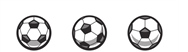 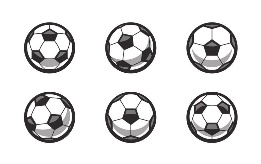 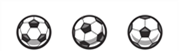 SWIMMING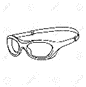 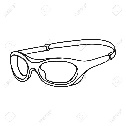 BASKETBALL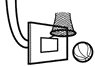 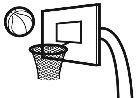 ROLLER SKATING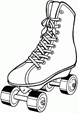 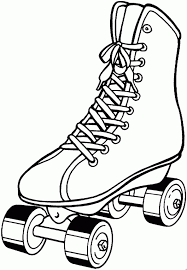 